Preliminary Application for Rotary Youth Exchange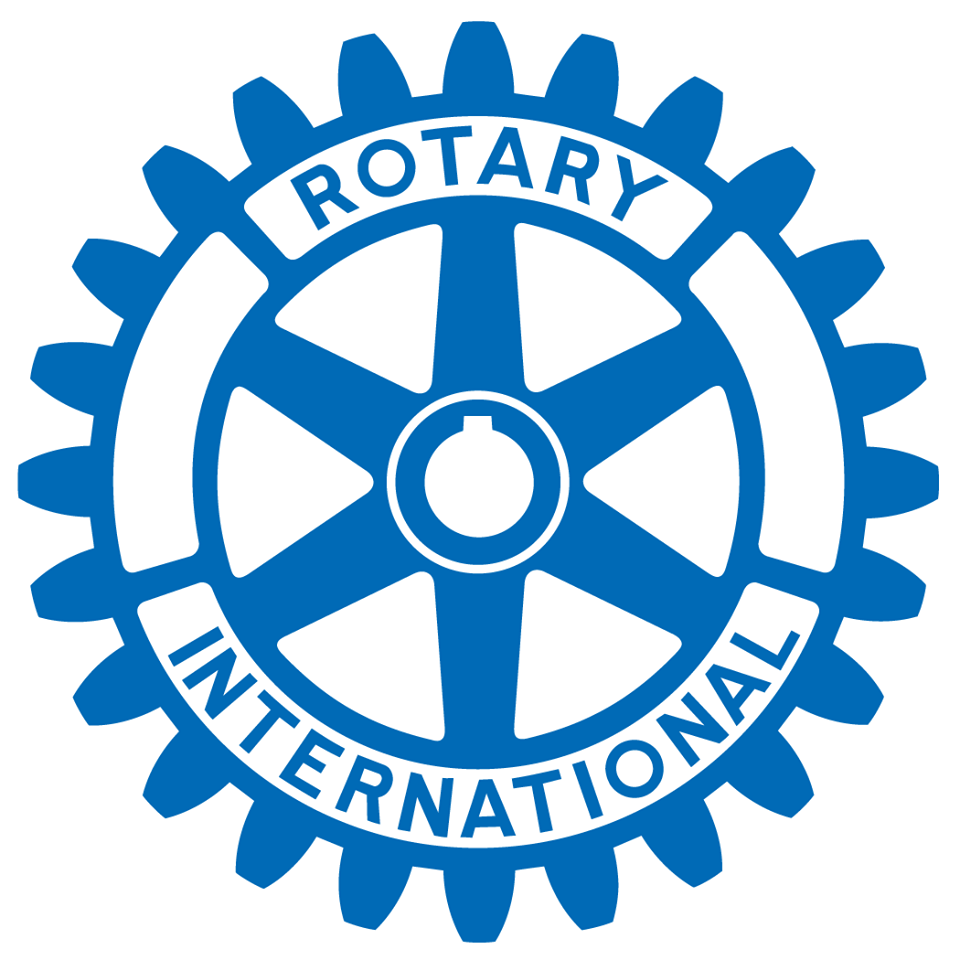 Name: __________________________ Gender:  Male   FemaleAddress: ________________________ 	Phone: Home: _______________________________________________________  	Phone: Cell:  _________________________Date of Birth: ___________________  	Email:  ______________________________School: ________________________ Class (year in school): ___________________Approximate Class Rank:  ____ of _____ Students   Expected year of Graduation:  __Any languages studied, number of years, proficiency level? Extra-curricular Activities: Interests and Hobbies:  Future Educational Plans and Carrier Goals: Country Preference:  ________________ Why? What do you hope to get out of your exchange year?  Father:  _________________	Occupation:___________________	Phone:______________Mother: _________________	Occupation: ___________________	Phone:______________Brother/Sisters (Names and Ages): ___________________________________________________Signature of Applicant: ______________________________		Date: ________________I, the undersigned parent/guardian, do hereby authorize Houghton High School to release to the Houghton Rotary Club the transcripts of subjects, grades, attendance and extracurricular activities of my son/daughter.Signature of Parent or Guardian:  ______________________		Date _________________Return to Kelly@kellyjepsen.com or Kelly Jepsen State Farm 1104 College Ave Houghton, MI  49931Must be received by September 29, 2017Interviews to be held the week of Oct 2-6, 2017Mandatory Outbound Meeting Oct 13-15, 2017 in Minocqua, Wi